Open Office Etiquette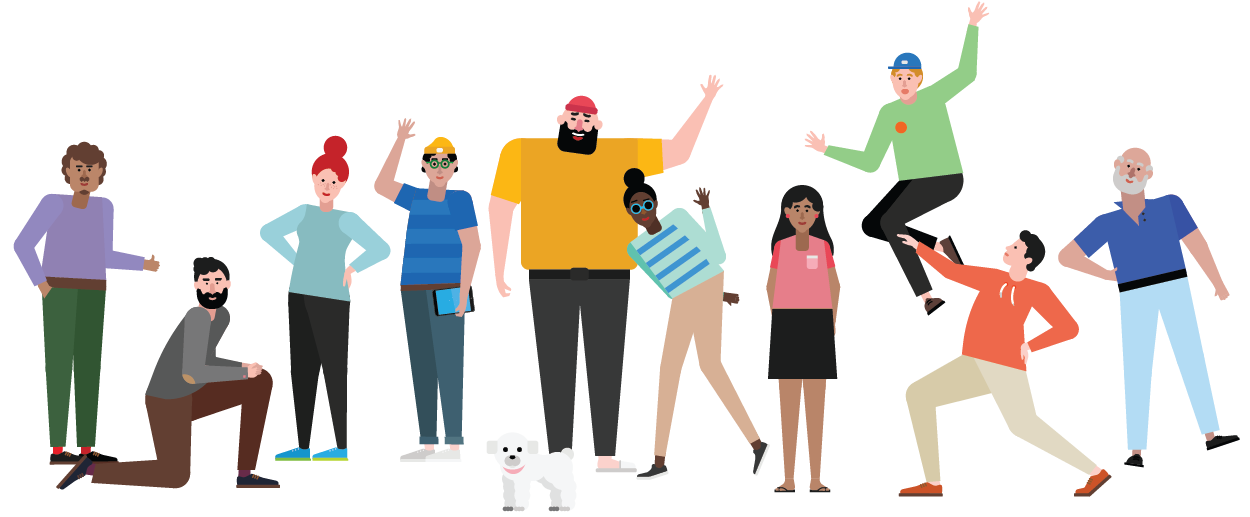 Stay quiet (talking & laughing quietly, listening to music with headphones etc.)Keep your space cleanRespect privacyBe tolerantKeep your cellphones on silent modeBe aware of smells (lunch, perfume etc.)Think like a teamKeep visits shortAvoid the urge to gossip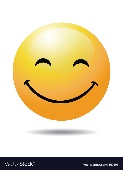 Be positive and                                Form No: KD-FR-0010 Yayın Tarihi:05.03.2020 Değ.No:0 Değ. Tarihi:-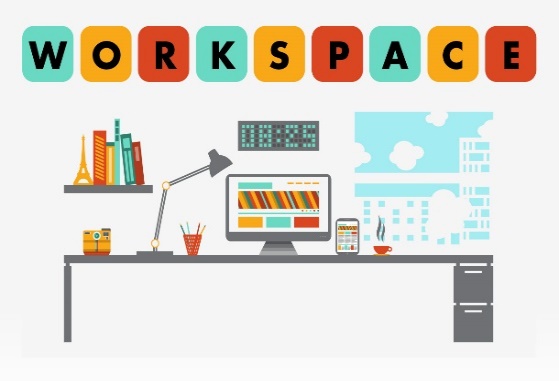 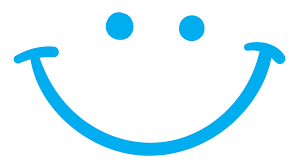 